.Start dance 16 counts on the vocals.RIGHT STEP LOCK FORWARD, BRUSH, LEFT STEP LOCK FORWARD, BRUSHROCKING CHAIR, CROSS, TOUCH, CROSS, TOUCHWEAVE LEFT, TOUCH, WEAVE RIGHT, TOUCHRIGHT ¼ TURN JAZZ BOX, SWAY X4CHARLESTON STEPS (TWICE)VINE RIGHT, BRUSH ½ TURN, VINE LEFT, BRUSHVINE RIGHT, BRUSH ½ TURN, VINE LEFT, BRUSHSLOW WALK AROUND ¾ TURN LEFT, SWING ARMS WITH FINGER SNAPSREPEATLove Me Or Leave Me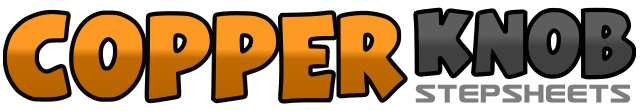 .......Count:64Wall:2Level:Improver / Easy Intermediate.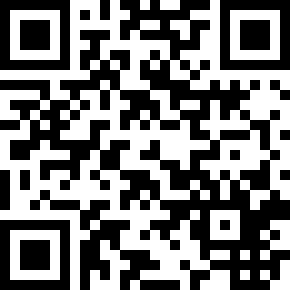 Choreographer:Frank Trace (USA) - August 2012Frank Trace (USA) - August 2012Frank Trace (USA) - August 2012Frank Trace (USA) - August 2012Frank Trace (USA) - August 2012.Music:Love Me or Leave Me - Rod StewartLove Me or Leave Me - Rod StewartLove Me or Leave Me - Rod StewartLove Me or Leave Me - Rod StewartLove Me or Leave Me - Rod Stewart........1-4Step R forward, lock L behind R, step R forward, brush L forward5-8Step L forward, lock R behind L, step L forward, brush R forward1-4Rock forward onto R, recover onto L, rock back onto R, recover onto L5-8Cross R over L, touch L to left side, cross L over R, touch R to right side1-4Step R behind L, step L to left side, cross step R over L, touch L to left side5-8Step L behind R, step R to right side, cross step L over R, touch R to right side1-4Cross step R over L, step L back, turn ¼ right and step R to right side, step L next to R (3:00)5-8Step R to right side as you sway your hips R, L, R, L (weight ends on L)1-4Step R forward, kick L forward, step back on L, touch R back5-8Step R forward, kick L forward, step back on L, touch R back1-4Step R to right side, step L behind R, step R to right side, brush L making a 1/2 turn right (9:00)5-8Step L to left side, Step R behind L, step L to left side, brush R forward1-4Step R to right side, step L behind R, step R to right side, brush L making a 1/2 turn right (3:00)5-8Step L to left side, Step R behind L, step L to left side, brush R forward1-8Slow walk turning left making a ¾ turn to the 6:00 wall; Step on R, hold, step on L, hold, step on R, hold, step on L hold. For style, as you walk swing arms side to side with finger snaps.